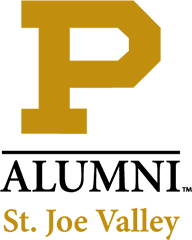 2020 Scholarship Application(Freshman and Current Student)Applicants for this scholarship must reside in St. Joseph County, Indiana. This form is to be filled out by the student. Your responses and comments are strictly confidential. They will be maintained by the scholarship committee and will not be released to any other individual or organization.ALL TYPED APPLICATIONS ARE REQUIRED TO BE SUBMITTED IN PDF FORMAT (NOTE: Hand written or non-PDF applications will be automatically withdrawn from consideration.)BOTH application and transcripts are due no later than March 31, 2020To be considered you MUST email your academic transcript to the address above prior to the deadline.  Transcripts are required to include grades for the Fall 2019 semesteCommunity Involvement/Employment:School Honors and Awards:Essay Directions: Please respond to the following short-answer questions in your own words. Responses should be no more than 750 words per question.Based on your area of study, explain the importance of (your major) in today’s society?What factors lead you to choose Purdue for your undergraduate studies?  Describe your most meaningful non-academic achievements and how you can relate these experiences to your field of study and your future goals.What makes you our best choice to receive this award?Scholarships/Grants/Financial Aid awarded: 2020-2021 school yearE-mail completed application as an attachment and the phrase “Purdue Scholarship Application” in the subject line by March 31, 2020 to: pcsjv.scholarship@gmail.comIf you have questions, e-mail pcsjv.scholarship@gmail.com or call/text our scholarship chair, Nan Pinter McCartney: 574-261-5647Incoming FreshmanRegional CampusCurrent StudentAtWest Lafayette CampusLast Name: First Name:First Name:Mother’s Name (First and Last)Father’s Name (First and Last)Father’s Name (First and Last)Mailing Address:Mailing Address:Mailing Address:Daytime Telephone Number:                                   Cell Phone Number: Daytime Telephone Number:                                   Cell Phone Number: Daytime Telephone Number:                                   Cell Phone Number: Date of Birth:  Date of Birth:  Date of Birth:  Are you related to any of the PCSJV Board of Directors?      Are you related to any of the PCSJV Board of Directors?      Are you related to any of the PCSJV Board of Directors?      High School:High School:Years Attended:School: Major: School: Major: School: Major: 